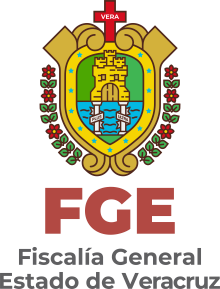 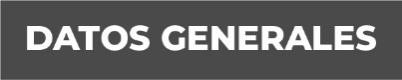 Nombre: ANA LAURA BARREDA HERNANDEZGrado de Escolaridad (Máximo Grado de Estudios con cédula):    Licenciatura en Derecho por la Universidad Veracruzana. No. Cédula Profesional: 8514765 Teléfono de Oficina: 228-8-16-10-14 Correo Electrónico Institucional abarreda @fiscaliaveracruz.gob.mx        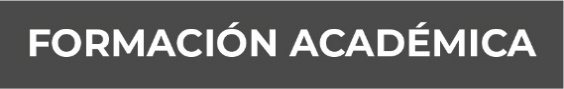 2009-2013 Licenciatura en Derecho Universidad Veracruzana Xalapa, Veracruz. 2010Asistí a la Conferencia impartida en la Unidad de Servicios Bibliotecarios y de Formación, con el tema de “Trata de Personas: el papel de la Comunidad en la esclavitud del siglo XXI”.	2011                         Asistí al curso de Derecho Procesal Penal, impartido en el aula                          Magna de la Facultad de Derecho de la Universidad Veracruzana.2021 Formación inicial para Ministerios públicos Activos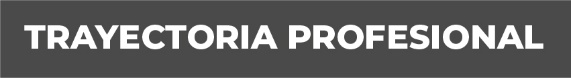 Marzo 2015 – Diciembre 2018 Auxiliar de Fiscal Quinto Especializado en Delitos Relacionados con Hechos de Corrupción y Cometidos por servidores públicos, Fiscalía General del Estado de Veracruz. Diciembre 2018 – Febrero 2021 Auxiliar de Fiscal en la Fiscalía Especializada en Combate a la Corrupción. 	Febrero 2021 –  Marzo 2023Fiscal Especializada en Combate a la Corrupción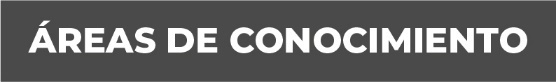  Conocimiento Derecho penal y Constitucional 